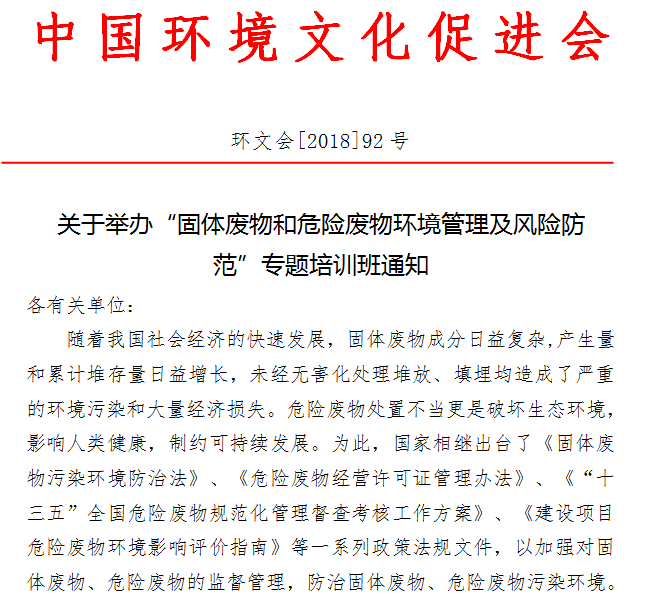 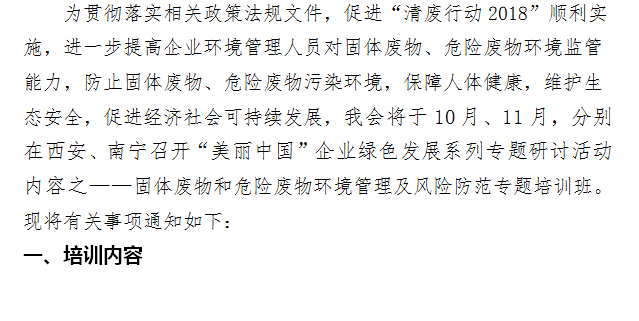 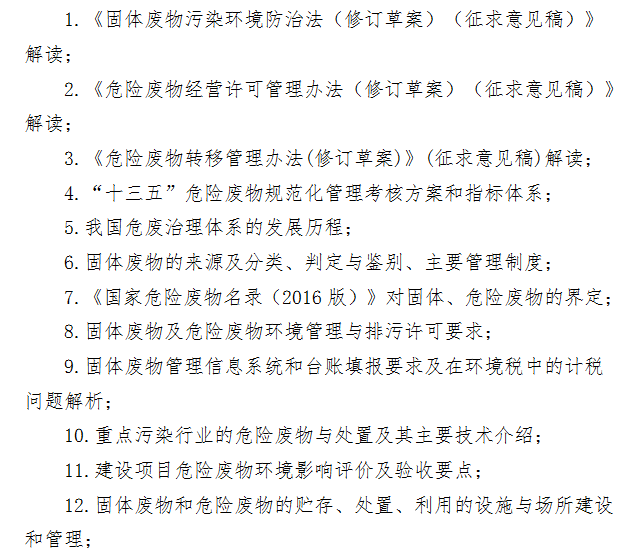 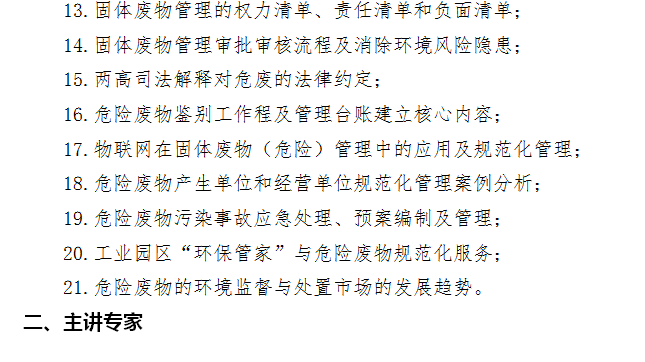 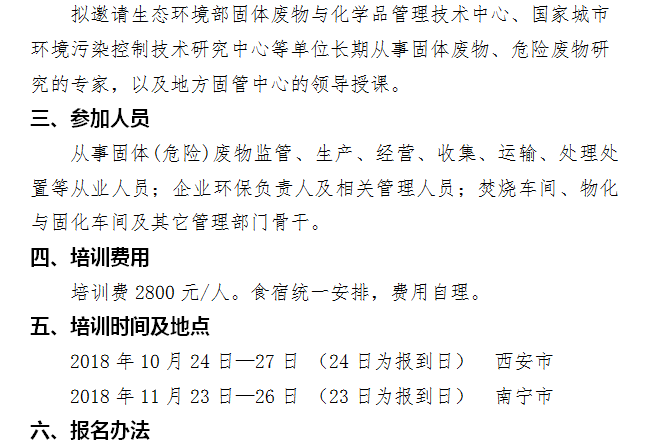 联系电话：010-60300622传    真：010-58043643联 系 人：徐洁  宋庆刚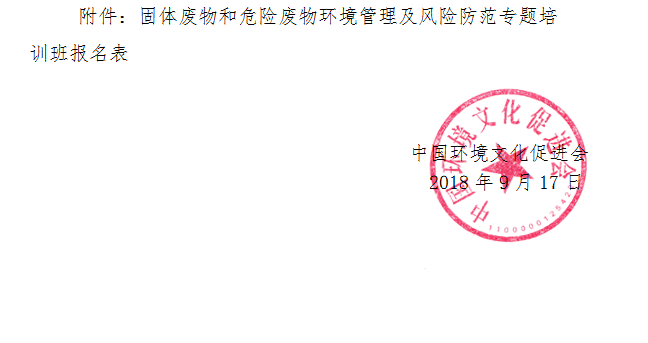 固体废物和危险废物环境管理及风险防范专题培训班报表注：请认真逐项填写此表；此表复印有效。单位名称行业类别行业类别详细地址邮 编邮 编审 批 人职务职务电话电话联 系 人电话电话电话E-mailE-mail电话（区号）传  真传  真参会代表姓名性别部门部门职务职务电话电话手机手机手机备注地点选择□西安市            □南宁市□西安市            □南宁市□西安市            □南宁市□西安市            □南宁市□西安市            □南宁市□西安市            □南宁市□西安市            □南宁市□西安市            □南宁市□西安市            □南宁市□西安市            □南宁市□西安市            □南宁市是否安排住宿□是（标间数量___   合住__ ）     □否□是（标间数量___   合住__ ）     □否□是（标间数量___   合住__ ）     □否□是（标间数量___   合住__ ）     □否□是（标间数量___   合住__ ）     □否□是（标间数量___   合住__ ）     □否□是（标间数量___   合住__ ）     □否□是（标间数量___   合住__ ）     □否□是（标间数量___   合住__ ）     □否□是（标间数量___   合住__ ）     □否□是（标间数量___   合住__ ）     □否                                单 位 盖 章                          2018年   月    日                                单 位 盖 章                          2018年   月    日                                单 位 盖 章                          2018年   月    日                                单 位 盖 章                          2018年   月    日                                单 位 盖 章                          2018年   月    日                                单 位 盖 章                          2018年   月    日                                单 位 盖 章                          2018年   月    日                                单 位 盖 章                          2018年   月    日                                单 位 盖 章                          2018年   月    日                                单 位 盖 章                          2018年   月    日                                单 位 盖 章                          2018年   月    日                                单 位 盖 章                          2018年   月    日报名联系人：徐洁13681508705报名电话：010-60300622传    真：010-58043643E - mail：329489709@qq.com报名联系人：徐洁13681508705报名电话：010-60300622传    真：010-58043643E - mail：329489709@qq.com报名联系人：徐洁13681508705报名电话：010-60300622传    真：010-58043643E - mail：329489709@qq.com报名联系人：徐洁13681508705报名电话：010-60300622传    真：010-58043643E - mail：329489709@qq.com报名联系人：徐洁13681508705报名电话：010-60300622传    真：010-58043643E - mail：329489709@qq.com报名联系人：徐洁13681508705报名电话：010-60300622传    真：010-58043643E - mail：329489709@qq.com报名联系人：徐洁13681508705报名电话：010-60300622传    真：010-58043643E - mail：329489709@qq.com报名联系人：徐洁13681508705报名电话：010-60300622传    真：010-58043643E - mail：329489709@qq.com报名联系人：徐洁13681508705报名电话：010-60300622传    真：010-58043643E - mail：329489709@qq.com报名联系人：徐洁13681508705报名电话：010-60300622传    真：010-58043643E - mail：329489709@qq.com报名联系人：徐洁13681508705报名电话：010-60300622传    真：010-58043643E - mail：329489709@qq.com报名联系人：徐洁13681508705报名电话：010-60300622传    真：010-58043643E - mail：329489709@qq.com